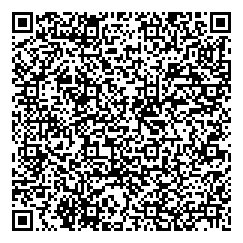 Госпошлина ЗАГС ФИО получателя услуги: __________________________________________Госпошлина ЗАГС ФИО получателя услуги: _____________________________________________ИНН 5902293594 КПП 590201001 УФК по Пермскому краюИНН 5902293594 КПП 590201001 УФК по Пермскому краю(Управление Министерства юстиции Российской Федерации по Пермскому краю л/с 04561879960)(Управление Министерства юстиции Российской Федерации по Пермскому краю л/с 04561879960)ГРКЦ ГУ БАНКА РОССИИ ПО ПЕРМСКОМУ КРАЮГРКЦ ГУ БАНКА РОССИИ ПО ПЕРМСКОМУ КРАЮр/с 40101810700000010003 БИК 045773001 ОКТМО 57701000р/с 40101810700000010003 БИК 045773001 ОКТМО 57701000КБК 31810805000010001110КБК 31810805000010001110Заключение брака – 350 руб.Расторжение брака – 650 руб.Установление отцовства – 350 руб.Перемена имени – 1600 рубЗаключение брака – 350 руб.Расторжение брака – 650 руб.Установление отцовства – 350 руб.Перемена имени – 1600 рубГоспошлина ЗАГС ФИО получателя услуги: ____________________________________Госпошлина ЗАГС ФИО получателя услуги: _____________________________________________ИНН 5902293594 КПП 590201001 УФК по Пермскому краюИНН 5902293594 КПП 590201001 УФК по Пермскому краю(Управление Министерства юстиции Российской Федерации по Пермскому краю л/с 04561879960)(Управление Министерства юстиции Российской Федерации по Пермскому краю л/с 04561879960)ГРКЦ ГУ БАНКА РОССИИ ПО ПЕРМСКОМУ КРАЮГРКЦ ГУ БАНКА РОССИИ ПО ПЕРМСКОМУ КРАЮр/с 40101810700000010003 БИК 045773001 ОКТМО 57701000р/с 40101810700000010003 БИК 045773001 ОКТМО 57701000КБК 31810805000010001110КБК 31810805000010001110Заключение брака – 350 руб.Расторжение брака – 650 руб.Установление отцовства – 350 руб.Перемена имени – 1600 рубЗаключение брака – 350 руб.Расторжение брака – 650 руб.Установление отцовства – 350 руб.Перемена имени – 1600 рубГоспошлина ЗАГС ФИО получателя услуги: __________________________________________Госпошлина ЗАГС ФИО получателя услуги: _____________________________________________ИНН 5902293594 КПП 590201001 УФК по Пермскому краюИНН 5902293594 КПП 590201001 УФК по Пермскому краю(Управление Министерства юстиции Российской Федерации по Пермскому краю л/с 04561879960)(Управление Министерства юстиции Российской Федерации по Пермскому краю л/с 04561879960)ГРКЦ ГУ БАНКА РОССИИ ПО ПЕРМСКОМУ КРАЮГРКЦ ГУ БАНКА РОССИИ ПО ПЕРМСКОМУ КРАЮр/с 40101810700000010003 БИК 045773001 ОКТМО 57701000р/с 40101810700000010003 БИК 045773001 ОКТМО 57701000КБК 31810805000010001110КБК 31810805000010001110Заключение брака – 350 руб.Расторжение брака – 650 руб.Установление отцовства – 350 руб.Перемена имени – 1600 рубЗаключение брака – 350 руб.Расторжение брака – 650 руб.Установление отцовства – 350 руб.Перемена имени – 1600 рубГоспошлина ЗАГС ФИО получателя услуги: __________________________________________Госпошлина ЗАГС ФИО получателя услуги: _____________________________________________ИНН 5902293594 КПП 590201001 УФК по Пермскому краюИНН 5902293594 КПП 590201001 УФК по Пермскому краю(Управление Министерства юстиции Российской Федерации по Пермскому краю л/с 04561879960)(Управление Министерства юстиции Российской Федерации по Пермскому краю л/с 04561879960)ГРКЦ ГУ БАНКА РОССИИ ПО ПЕРМСКОМУ КРАЮГРКЦ ГУ БАНКА РОССИИ ПО ПЕРМСКОМУ КРАЮр/с 40101810700000010003 БИК 045773001 ОКТМО 57701000р/с 40101810700000010003 БИК 045773001 ОКТМО 57701000КБК 31810805000010001110Заключение брака – 350 руб.Расторжение брака – 650 руб.Установление отцовства – 350 руб.Перемена имени – 1600 руб  КБК 31810805000010001110Заключение брака – 350 руб.Расторжение брака – 650 руб.Установление отцовства – 350 руб.Перемена имени – 1600 рубГоспошлина ЗАГС ФИО получателя услуги: __________________________________________Госпошлина ЗАГС ФИО получателя услуги: _____________________________________________ИНН 5902293594 КПП 590201001 УФК по Пермскому краюИНН 5902293594 КПП 590201001 УФК по Пермскому краю(Управление Министерства юстиции Российской Федерации по Пермскому краю л/с 04561879960)(Управление Министерства юстиции Российской Федерации по Пермскому краю л/с 04561879960)ГРКЦ ГУ БАНКА РОССИИ ПО ПЕРМСКОМУ КРАЮГРКЦ ГУ БАНКА РОССИИ ПО ПЕРМСКОМУ КРАЮр/с 40101810700000010003 БИК 045773001 ОКТМО 57701000р/с 40101810700000010003 БИК 045773001 ОКТМО 57701000КБК 31810805000010002110КБК 31810805000010002110Повторное свидетельство – 350 руб.Внесение изменений – 650 руб.Справка – 200 руб. Повторное свидетельство – 350 руб.Внесение изменений – 650 руб.Справка – 200 руб. Госпошлина ЗАГС ФИО получателя услуги: _________________________________________ Госпошлина ЗАГС ФИО получателя услуги: _____________________________________________ИНН 5902293594 КПП 590201001 УФК по Пермскому краюИНН 5902293594 КПП 590201001 УФК по Пермскому краю(Управление Министерства юстиции Российской Федерации по Пермскому краю л/с 04561879960)(Управление Министерства юстиции Российской Федерации по Пермскому краю л/с 04561879960)ГРКЦ ГУ БАНКА РОССИИ ПО ПЕРМСКОМУ КРАЮГРКЦ ГУ БАНКА РОССИИ ПО ПЕРМСКОМУ КРАЮр/с 40101810700000010003 БИК 045773001 ОКТМО 57701000р/с 40101810700000010003 БИК 045773001 ОКТМО 57701000КБК 31810805000010002110КБК 31810805000010002110Повторное свидетельство – 350 руб.Внесение изменений – 650 руб.Справка – 200 руб. Повторное свидетельство – 350 руб.Внесение изменений – 650 руб.Справка – 200 руб. Госпошлина ЗАГС ФИО получателя услуги: __________________________________________Госпошлина ЗАГС ФИО получателя услуги: _____________________________________________ИНН 5902293594 КПП 590201001 УФК по Пермскому краюИНН 5902293594 КПП 590201001 УФК по Пермскому краю(Управление Министерства юстиции Российской Федерации по Пермскому краю л/с 04561879960)(Управление Министерства юстиции Российской Федерации по Пермскому краю л/с 04561879960)ГРКЦ ГУ БАНКА РОССИИ ПО ПЕРМСКОМУ КРАЮГРКЦ ГУ БАНКА РОССИИ ПО ПЕРМСКОМУ КРАЮр/с 40101810700000010003 БИК 045773001 ОКТМО 57701000р/с 40101810700000010003 БИК 045773001 ОКТМО 57701000КБК 31810805000010002110КБК 31810805000010002110Повторное свидетельство – 350 руб.Внесение изменений – 650 руб.Справка – 200 руб. Повторное свидетельство – 350 руб.Внесение изменений – 650 руб.Справка – 200 руб. Госпошлина ЗАГС ФИО получателя услуги: __________________________________________Госпошлина ЗАГС ФИО получателя услуги: _____________________________________________ИНН 5902293594 КПП 590201001 УФК по Пермскому краюИНН 5902293594 КПП 590201001 УФК по Пермскому краю(Управление Министерства юстиции Российской Федерации по Пермскому краю л/с 04561879960)(Управление Министерства юстиции Российской Федерации по Пермскому краю л/с 04561879960)ГРКЦ ГУ БАНКА РОССИИ ПО ПЕРМСКОМУ КРАЮГРКЦ ГУ БАНКА РОССИИ ПО ПЕРМСКОМУ КРАЮр/с 40101810700000010003 БИК 045773001 ОКТМО 57701000р/с 40101810700000010003 БИК 045773001 ОКТМО 57701000КБК 31810805000010002110КБК 31810805000010002110Повторное свидетельство – 350 руб.Внесение изменений – 650 руб.Справка – 200 руб. Повторное свидетельство – 350 руб.Внесение изменений – 650 руб.Справка – 200 руб. Госпошлина ЗАГС ФИО получателя услуги: __________________________________________Госпошлина ЗАГС ФИО получателя услуги: _____________________________________________ИНН 5902293594 КПП 590201001 УФК по Пермскому краюИНН 5902293594 КПП 590201001 УФК по Пермскому краю(Управление Министерства юстиции Российской Федерации по Пермскому краю л/с 04561879960)(Управление Министерства юстиции Российской Федерации по Пермскому краю л/с 04561879960)ГРКЦ ГУ БАНКА РОССИИ ПО ПЕРМСКОМУ КРАЮГРКЦ ГУ БАНКА РОССИИ ПО ПЕРМСКОМУ КРАЮр/с 40101810700000010003 БИК 045773001 ОКТМО 57701000р/с 40101810700000010003 БИК 045773001 ОКТМО 57701000КБК 31810807200010037110КБК 31810807200010037110Истребование док-тов с тер-рии других государств – 350р.Истребование док-тов с тер-рии других государств – 350р.Госпошлина ЗАГС ФИО получателя услуги: _________________________________________ Госпошлина ЗАГС ФИО получателя услуги: _____________________________________________ИНН 5902293594 КПП 590201001 УФК по Пермскому краюИНН 5902293594 КПП 590201001 УФК по Пермскому краю(Управление Министерства юстиции Российской Федерации по Пермскому краю л/с 04561879960)(Управление Министерства юстиции Российской Федерации по Пермскому краю л/с 04561879960)ГРКЦ ГУ БАНКА РОССИИ ПО ПЕРМСКОМУ КРАЮГРКЦ ГУ БАНКА РОССИИ ПО ПЕРМСКОМУ КРАЮр/с 40101810700000010003 БИК 045773001 ОКТМО 57701000р/с 40101810700000010003 БИК 045773001 ОКТМО 57701000КБК 31810807200010037110КБК 31810807200010037110Истребование док-тов с тер-рии других государств – 350р.Истребование док-тов с тер-рии других государств – 350р.Госпошлина ЗАГС ФИО получателя услуги: __________________________________________Госпошлина ЗАГС ФИО получателя услуги: _____________________________________________ИНН 5902293594 КПП 590201001 УФК по Пермскому краюИНН 5902293594 КПП 590201001 УФК по Пермскому краю(Управление Министерства юстиции Российской Федерации по Пермскому краю л/с 04561879960)(Управление Министерства юстиции Российской Федерации по Пермскому краю л/с 04561879960)ГРКЦ ГУ БАНКА РОССИИ ПО ПЕРМСКОМУ КРАЮГРКЦ ГУ БАНКА РОССИИ ПО ПЕРМСКОМУ КРАЮр/с 40101810700000010003 БИК 045773001 ОКТМО 57701000р/с 40101810700000010003 БИК 045773001 ОКТМО 57701000КБК 31810807200010037110КБК 31810807200010037110Истребование док-тов с тер-рии других государств – 350р.Истребование док-тов с тер-рии других государств – 350р.Госпошлина ЗАГС ФИО получателя услуги: __________________________________________Госпошлина ЗАГС ФИО получателя услуги: _____________________________________________ИНН 5902293594 КПП 590201001 УФК по Пермскому краюИНН 5902293594 КПП 590201001 УФК по Пермскому краю(Управление Министерства юстиции Российской Федерации по Пермскому краю л/с 04561879960)(Управление Министерства юстиции Российской Федерации по Пермскому краю л/с 04561879960)ГРКЦ ГУ БАНКА РОССИИ ПО ПЕРМСКОМУ КРАЮГРКЦ ГУ БАНКА РОССИИ ПО ПЕРМСКОМУ КРАЮр/с 40101810700000010003 БИК 045773001 ОКТМО 57701000р/с 40101810700000010003 БИК 045773001 ОКТМО 57701000КБК 31810807200010037110КБК 31810807200010037110Истребование док-тов с тер-рии других государств – 350р.Истребование док-тов с тер-рии других государств – 350р.Госпошлина ЗАГС ФИО получателя услуги: __________________________________________Госпошлина ЗАГС ФИО получателя услуги: _____________________________________________ИНН 5902293594 КПП 590201001 УФК по Пермскому краюИНН 5902293594 КПП 590201001 УФК по Пермскому краю(Управление Министерства юстиции Российской Федерации по Пермскому краю л/с 04561879960)(Управление Министерства юстиции Российской Федерации по Пермскому краю л/с 04561879960)ГРКЦ ГУ БАНКА РОССИИ ПО ПЕРМСКОМУ КРАЮГРКЦ ГУ БАНКА РОССИИ ПО ПЕРМСКОМУ КРАЮр/с 40101810700000010003 БИК 045773001 ОКТМО 57701000р/с 40101810700000010003 БИК 045773001 ОКТМО 57701000КБК 31810807200010039110КБК 31810807200010039110Проставление апостиля – 2500р.Проставление апостиля – 2500р.Госпошлина ЗАГС ФИО получателя услуги: _________________________________________ Госпошлина ЗАГС ФИО получателя услуги: _____________________________________________ИНН 5902293594 КПП 590201001 УФК по Пермскому краюИНН 5902293594 КПП 590201001 УФК по Пермскому краю(Управление Министерства юстиции Российской Федерации по Пермскому краю л/с 04561879960)(Управление Министерства юстиции Российской Федерации по Пермскому краю л/с 04561879960)ГРКЦ ГУ БАНКА РОССИИ ПО ПЕРМСКОМУ КРАЮГРКЦ ГУ БАНКА РОССИИ ПО ПЕРМСКОМУ КРАЮр/с 40101810700000010003 БИК 045773001 ОКТМО 57701000р/с 40101810700000010003 БИК 045773001 ОКТМО 57701000КБК 31810807200010039110КБК 31810807200010039110Проставление апостиля – 2500р.Проставление апостиля – 2500р.Госпошлина ЗАГС ФИО получателя услуги: __________________________________________Госпошлина ЗАГС ФИО получателя услуги: _____________________________________________ИНН 5902293594 КПП 590201001 УФК по Пермскому краюИНН 5902293594 КПП 590201001 УФК по Пермскому краю(Управление Министерства юстиции Российской Федерации по Пермскому краю л/с 04561879960)(Управление Министерства юстиции Российской Федерации по Пермскому краю л/с 04561879960)ГРКЦ ГУ БАНКА РОССИИ ПО ПЕРМСКОМУ КРАЮГРКЦ ГУ БАНКА РОССИИ ПО ПЕРМСКОМУ КРАЮр/с 40101810700000010003 БИК 045773001 ОКТМО 57701000р/с 40101810700000010003 БИК 045773001 ОКТМО 57701000КБК 31810807200010039110КБК 31810807200010039110Проставление апостиля – 2500р.Проставление апостиля – 2500р.Госпошлина ЗАГС ФИО получателя услуги: __________________________________________Госпошлина ЗАГС ФИО получателя услуги: _____________________________________________ИНН 5902293594 КПП 590201001 УФК по Пермскому краюИНН 5902293594 КПП 590201001 УФК по Пермскому краю(Управление Министерства юстиции Российской Федерации по Пермскому краю л/с 04561879960)(Управление Министерства юстиции Российской Федерации по Пермскому краю л/с 04561879960)ГРКЦ ГУ БАНКА РОССИИ ПО ПЕРМСКОМУ КРАЮГРКЦ ГУ БАНКА РОССИИ ПО ПЕРМСКОМУ КРАЮр/с 40101810700000010003 БИК 045773001 ОКТМО 57701000р/с 40101810700000010003 БИК 045773001 ОКТМО 57701000КБК 31810807200010039110КБК 31810807200010039110Проставление апостиля – 2500р.Проставление апостиля – 2500р.